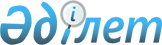 Қарақия аудандық мәслихатының 2020 жылдың 6 қаңтардағы № 37/385 "2020 - 2022 жылдарға арналған ауылдардың, ауылдық округтердің туралы" шешіміне өзгерістер енгізу туралы"Маңғыстау облысы Қарақия аудандық мәслихатының 2020 жылғы 6 сәуірдегі № 39/399 шешімі. Маңғыстау облысы Әділет департаментінде 2020 жылғы 7 сәуірде № 4181 болып тіркелді
      Қазақстан Республикасының 2008 жылғы 4 желтоқсандағы Бюджет кодексіне, Қазақстан Республикасының 2001 жылғы 23 қаңтардағы "Қазақстан Республикасындағы жергілікті мемлекеттік басқару және өзін-өзі басқару туралы" Заңына және Қарақия аудандық мәслихатының 2020 жылғы 13 наурыздағы № 38/395 "Қарақия аудандық мәслихатының 2019 жылғы 25 желтоқсандағы № 37/383 "2020-2022 жылдарға арналған аудандық бюджет туралы" шешіміне өзгерістер енгізу туралы" шешіміне (нормативтік құқықтық актілерді мемлекеттік тіркеу Тізілімінде № 4155 болып тіркелген) сәйкес, Қарақия аудандық мәслихаты ШЕШІМ ҚАБЫЛДАДЫҚ:
      1. "2020 – 2022 жылдарға арналған ауылдардың, ауылдық округтердің бюджеттері туралы" Қарақия аудандық мәслихатының 2020 жылғы 6 қаңтардағы № 37/385 шешіміне (нормативтік құқықтық актілерді мемлекеттік тіркеу Тізілімінде № 4108 болып тіркелген, 2020 жылғы 20 қаңтарда Қазақстан Республикасы нормативтік құқықтық актілерінің эталондық бақылау банкінде жарияланған) келесідей өзгерістер енгізілсін:
      көрсетілген шешімнің 1 тармағы келесідей мазмұнда жаңа редакцияда жазылсын:
      "1. 2020-2022 жылдарға арналған ауылдардың, ауылдық округтердің бюджеттері тиісінше осы шешімнің 1, 2, 3, 4, 5, 6, 7, 8, 9, 10, 11, 12, 13, 14, 15, 16, 17, 18, 19, 20 және 21 қосымшаларға сәйкес, оның ішінде 2020 жылға келесідей көлемдерде бекітілсін:
      1) кірістер – 1 319 280,5 мың теңге, оның ішінде:
      салықтық түсімдер бойынша – 166 809,0 мың теңге;
      салықтық емес түсімдер бойынша – 4 500,0 мың теңге;
      негізгі капиталды сатудан  түсетін түсімдер – 0 теңге;
      трансферттердің түсімдері бойынша – 1 147 971,5 мың теңге;
      2) шығындар – 1 350 774,0 мың теңге;
      3) таза бюджеттік кредиттеу – 0 теңге;
      бюджеттік кредиттер – 0 теңге;
      бюджеттік кредиттерді өтеу – 0 теңге;
      4) қаржы активтерімен операциялар бойынша сальдо – 0 теңге;
      қаржы активтерін сатып алу – 0 теңге;
      мемлекеттің қаржы активтерін сатудан түсетін түсімдер – 0 теңге;
      5) бюджет тапшылығы (профициті) – - 31 493,5 мың теңге;
      6) бюджет тапшылығын қаржыландыру  (профицитін пайдалану) – 31 493,5 мың теңге;
      қарыздар түсімі – 0 теңге;
      қарыздарды өтеу – 0 теңге;
      бюджет қаражатының пайдаланылатын қалдықтары – 31 493,5 мың теңге.";
      көрсетілген шешімнің 1, 2, 3, 4, 5, 6 және 7 қосымшалары осы шешімнің 1, 2, 3,4,5,6 және 7 қосымшаларына сәйкес жаңа редакцияда жазылсын.
      2. Осы шешімнің орындалуын бақылау Қарақия аудандық мәслихатының экономика және бюджет жөніндегі тұрақты комиссиясына жүктелсін (комиссия төрағасы Е. Есенқосов).
      3. "Қарақия аудандық мәслихатының аппараты" мемлекеттік мекемесі (аппарат басшысы Р.Ибраева) осы шешімнің әділет органдарында мемлекеттік тіркелуін қамтамасыз етсін.
      4. Осы шешім 2020 жылдың 1 қаңтарынан бастап қолданысқа енгізіледі. 2020 жылға арналған Болашақ ауылдық округінің бюджеті 2020 жылға арналған Бостан ауылдық округінің бюджеті 2020 жылға арналған Жетібай ауылының бюджеті 2020 жылға арналған Құланды ауылдық округінің бюджеті 2020 жылға арналған Құрық ауылының бюджеті 2020 жылға арналған Мұнайшы ауылының бюджеті 2020 жылға арналған Сенек ауылының бюджеті
					© 2012. Қазақстан Республикасы Әділет министрлігінің «Қазақстан Республикасының Заңнама және құқықтық ақпарат институты» ШЖҚ РМК
				
      Сессия төрағасы 

Қ. Бүркітов

      Қарақия аудандық мәслихатының хатшысы 

А. Мееров
Қарақия аудандық мәслихатының2020 жылғы 6 сәуірдегі № 39/399шешіміне 1 қосымшаҚарақия аудандық мәслихатының2020 жылғы 6 қаңтардығы № 37/385шешіміне 1 қосымша
Санаты
Санаты
Санаты
Санаты
Санаты
 

Атауы
 

Атауы
 

Сомасы, мың теңге
 

Сомасы, мың теңге
Сыныбы
Сыныбы
Сыныбы
Сыныбы
 

Атауы
 

Атауы
 

Сомасы, мың теңге
 

Сомасы, мың теңге
Кіші сыныбы
Кіші сыныбы
 

Атауы
 

Атауы
 

Сомасы, мың теңге
 

Сомасы, мың теңге 1 1 1 1 1 2 2 3 3
1. Кірістер
1. Кірістер
70 749,0
70 749,0
2
Салықтық емес түсімдер
Салықтық емес түсімдер
40,0
40,0
01
01
Мемлекеттік меншіктен түсетін кірістер
Мемлекеттік меншіктен түсетін кірістер
 40,0
 40,0
5
5
Мемлекет меншігіндегі мүлікті жалға беруден түсетін кірістер
Мемлекет меншігіндегі мүлікті жалға беруден түсетін кірістер
40,0
40,0
4
Трансферттердің түсімдері
Трансферттердің түсімдері
70 709,0
70 709,0
02
02
Мемлекеттік басқарудың жоғары тұрған органдарынан түсетін трансферттер
Мемлекеттік басқарудың жоғары тұрған органдарынан түсетін трансферттер
70 709,0
70 709,0
3
3
Аудандардың (облыстық маңызы бар қаланың) бюджетінен трансферттер
Аудандардың (облыстық маңызы бар қаланың) бюджетінен трансферттер
70 709,0
70 709,0
Функционалдық топ
Функционалдық топ
Функционалдық топ
Функционалдық топ
Функционалдық топ
Функционалдық топ
 

Атауы
 

Атауы
 

Сомасы, мың теңге 
Бюджеттік бағдарламалардың 

әкімшісі
Бюджеттік бағдарламалардың 

әкімшісі
Бюджеттік бағдарламалардың 

әкімшісі
Бюджеттік бағдарламалардың 

әкімшісі
 

Атауы
 

Атауы
 

Сомасы, мың теңге 
Бағдарлама
Бағдарлама
 

Атауы
 

Атауы
 

Сомасы, мың теңге  1 1 1 1 1 1 2 2 3
2. Шығындар
2. Шығындар
70 749,0
01
01
Жалпы сипаттағы мемлекеттік қызметтер
Жалпы сипаттағы мемлекеттік қызметтер
22 967,0
124
124
Аудандық маңызы бар қала, ауыл, кент, ауылдық округ әкімінің аппараты
Аудандық маңызы бар қала, ауыл, кент, ауылдық округ әкімінің аппараты
22 967,0
001
001
Аудандық маңызы бар қала, ауыл, кент, ауылдық округ әкімінің қызметін қамтамасыз ету жөніндегі қызметтер
Аудандық маңызы бар қала, ауыл, кент, ауылдық округ әкімінің қызметін қамтамасыз ету жөніндегі қызметтер
22 967,0
04
04
Білім беру
Білім беру
32 000,0
124
124
Аудандық маңызы бар қала, ауыл, кент, ауылдық округ әкімінің аппараты
Аудандық маңызы бар қала, ауыл, кент, ауылдық округ әкімінің аппараты
32 000,0
041
041
Мектепке дейінгі білім беру ұйымдарында мемлекеттік білім беру тапсырысын іске асыруға
Мектепке дейінгі білім беру ұйымдарында мемлекеттік білім беру тапсырысын іске асыруға
32 000,0
05
05
Денсаулық сақтау
Денсаулық сақтау
970,0
124
124
Аудандық маңызы бар қала, ауыл, кент, ауылдық округ әкімінің аппараты
Аудандық маңызы бар қала, ауыл, кент, ауылдық округ әкімінің аппараты
970,0
002
002
Шұғыл жағдайларда сырқаты ауыр адамдарды дәрігерлік көмек көрсететін ең жақын денсаулық сақтау ұйымына дейін жеткізуді ұйымдастыру
Шұғыл жағдайларда сырқаты ауыр адамдарды дәрігерлік көмек көрсететін ең жақын денсаулық сақтау ұйымына дейін жеткізуді ұйымдастыру
970,0
07
07
Тұрғын үй-коммуналдық шаруашылық
Тұрғын үй-коммуналдық шаруашылық
13 900,0
124
124
Аудандық маңызы бар қала, ауыл, кент, ауылдық округ әкімінің аппараты
Аудандық маңызы бар қала, ауыл, кент, ауылдық округ әкімінің аппараты
13 900,0
009
009
Елді мекендердің санитариясын қамтамасыз ету
Елді мекендердің санитариясын қамтамасыз ету
8 900,0
011
011
Елді мекендерді абаттандыру мен көгалдандыру
Елді мекендерді абаттандыру мен көгалдандыру
5 000,0
08
08
Мәдениет, спорт, туризм және ақпараттық кеңістiк
Мәдениет, спорт, туризм және ақпараттық кеңістiк
912,0
124
124
Аудандық маңызы бар қала, ауыл, кент, ауылдық округ әкімінің аппараты
Аудандық маңызы бар қала, ауыл, кент, ауылдық округ әкімінің аппараты
912,0
006
006
Жергілікті деңгейде мәдени-демалыс жұмысын қолдау
Жергілікті деңгейде мәдени-демалыс жұмысын қолдау
286,0
028
028
Жергілікті деңгейде дене шынықтыру-сауықтыру және спорттық іс-шараларды өткізу
Жергілікті деңгейде дене шынықтыру-сауықтыру және спорттық іс-шараларды өткізу
626,0
3. Таза бюджеттік кредиттеу
3. Таза бюджеттік кредиттеу
0
Бюджеттік кредиттер
Бюджеттік кредиттер
0
Бюджеттік кредиттерді өтеу
Бюджеттік кредиттерді өтеу
0
4. Қаржы активтерімен операциялар бойынша сальдо
4. Қаржы активтерімен операциялар бойынша сальдо
0
Қаржы активтерін сатып алу 
Қаржы активтерін сатып алу 
0
Мемлекеттің қаржы активтерін сатудан түсетін түсімдер
Мемлекеттің қаржы активтерін сатудан түсетін түсімдер
0
5. Бюджет тапшылығы (профициті)
5. Бюджет тапшылығы (профициті)
0
6. Бюджет тапшылығын қаржыландыру (профицитін пайдалану) 
6. Бюджет тапшылығын қаржыландыру (профицитін пайдалану) 
0
7
7
Қарыздар түсімі
Қарыздар түсімі
0
01
01
Мемлекеттік ішкі қарыздар
Мемлекеттік ішкі қарыздар
0
2
2
Қарыз алу келісім- шарттары
Қарыз алу келісім- шарттары
0
16
16
Қарыздарды өтеу
Қарыздарды өтеу
0Қарақия аудандық мәслихатының2020 жылғы 6 сәуірдегі № 39/399шешіміне 2 қосымшаҚарақия аудандық мәслихатының2020 жылғы 6 қаңтардығы № 37/385шешіміне 2 қосымша
Санаты
Санаты
Санаты
Санаты
Санаты
 

Атауы
 

Атауы
 

Сомасы, мың теңге
 

Сомасы, мың теңге
Сыныбы
Сыныбы
Сыныбы
Сыныбы
 

Атауы
 

Атауы
 

Сомасы, мың теңге
 

Сомасы, мың теңге
Кіші сыныбы
Кіші сыныбы
 

Атауы
 

Атауы
 

Сомасы, мың теңге
 

Сомасы, мың теңге 1 1 1 1 1 2 2 3 3
1. Кірістер
1. Кірістер
82 611,0
82 611,0
1
Салықтық түсімдер
Салықтық түсімдер
4 752,0
4 752,0
01
01
Табыс салығы
Табыс салығы
122,0
122,0
2
2
Жеке табыс салығы
Жеке табыс салығы
122,0
122,0
04
04
Меншікке салынатын салықтар
Меншікке салынатын салықтар
4 630,0
4 630,0
1
1
Мүлікке салынатын салықтар
Мүлікке салынатын салықтар
103,0
103,0
3
3
Жер салығы
Жер салығы
57,0
57,0
4
4
Көлік құралдарына салынатын салық
Көлік құралдарына салынатын салық
4 470,0
4 470,0
2
Салықтық емес түсімдер
Салықтық емес түсімдер
95,0
95,0
01
01
Мемлекеттік меншіктен түсетін кірістер
Мемлекеттік меншіктен түсетін кірістер
95,0
95,0
5
5
Мемлекет меншігіндегі мүлікті жалға беруден түсетін кірістер
Мемлекет меншігіндегі мүлікті жалға беруден түсетін кірістер
95,0
95,0
4
Трансферттердің түсімдері
Трансферттердің түсімдері
77 764,0
77 764,0
02
02
Мемлекеттік басқарудың жоғары тұрған органдарынан түсетін трансферттер
Мемлекеттік басқарудың жоғары тұрған органдарынан түсетін трансферттер
77 764,0
77 764,0
3
3
Аудандардың (облыстық маңызы бар қаланың) бюджетінен трансферттер
Аудандардың (облыстық маңызы бар қаланың) бюджетінен трансферттер
77 764,0
77 764,0
Функционалдық топ
Функционалдық топ
Функционалдық топ
Функционалдық топ
Функционалдық топ
Функционалдық топ
 

Атауы
 

Атауы
 

Сомасы, мың теңге 
Бюджеттік бағдарламалардың  әкімшісі
Бюджеттік бағдарламалардың  әкімшісі
Бюджеттік бағдарламалардың  әкімшісі
Бюджеттік бағдарламалардың  әкімшісі
 

Атауы
 

Атауы
 

Сомасы, мың теңге 
Бағдарлама
Бағдарлама
 

Атауы
 

Атауы
 

Сомасы, мың теңге  1 1 1 1 1 1 2 2 3
2. Шығындар
2. Шығындар
82 611,0
01
01
Жалпы сипаттағы мемлекеттік қызметтер
Жалпы сипаттағы мемлекеттік қызметтер
24 893,0
124
124
Аудандық маңызы бар қала, ауыл, кент, ауылдық округ әкімінің аппараты
Аудандық маңызы бар қала, ауыл, кент, ауылдық округ әкімінің аппараты
24 893,0
001
001
Аудандық маңызы бар қала, ауыл, кент, ауылдық округ әкімінің қызметін қамтамасыз ету жөніндегі қызметтер
Аудандық маңызы бар қала, ауыл, кент, ауылдық округ әкімінің қызметін қамтамасыз ету жөніндегі қызметтер
24 893,0
04
04
Білім беру
Білім беру
32 000,0
124
124
Аудандық маңызы бар қала, ауыл, кент, ауылдық округ әкімінің аппараты
Аудандық маңызы бар қала, ауыл, кент, ауылдық округ әкімінің аппараты
32 000,0
041
041
Мектепке дейінгі білім беру ұйымдарында мемлекеттік білім беру тапсырысын іске асыруға
Мектепке дейінгі білім беру ұйымдарында мемлекеттік білім беру тапсырысын іске асыруға
32 000,0
06
06
Әлеуметтiк көмек және әлеуметтiк қамсыздандыру
Әлеуметтiк көмек және әлеуметтiк қамсыздандыру
1 465,0
124
124
Аудандық маңызы бар қала, ауыл, кент, ауылдық округ әкімінің аппараты
Аудандық маңызы бар қала, ауыл, кент, ауылдық округ әкімінің аппараты
1 465,0
003
003
Мұқтаж азаматтарға үйде әлеуметтік көмек көрсету
Мұқтаж азаматтарға үйде әлеуметтік көмек көрсету
1 465,0
07
07
Тұрғын үй-коммуналдық шаруашылық
Тұрғын үй-коммуналдық шаруашылық
23 341,0
124
124
Аудандық маңызы бар қала, ауыл, кент, ауылдық округ әкімінің аппараты
Аудандық маңызы бар қала, ауыл, кент, ауылдық округ әкімінің аппараты
23 341,0
009
009
Елді мекендердің санитариясын қамтамасыз ету
Елді мекендердің санитариясын қамтамасыз ету
7 950,0
011
011
Елді мекендерді абаттандыру мен көгалдандыру
Елді мекендерді абаттандыру мен көгалдандыру
15 391,0
08
08
Мәдениет, спорт, туризм және ақпараттық кеңістiк
Мәдениет, спорт, туризм және ақпараттық кеңістiк
912,0
124
124
Аудандық маңызы бар қала, ауыл, кент, ауылдық округ әкімінің аппараты
Аудандық маңызы бар қала, ауыл, кент, ауылдық округ әкімінің аппараты
912,0
006
006
Жергілікті деңгейде мәдени-демалыс жұмысын қолдау
Жергілікті деңгейде мәдени-демалыс жұмысын қолдау
286,0
028
028
Жергілікті деңгейде дене шынықтыру-сауықтыру және спорттық іс-шараларды өткізу
Жергілікті деңгейде дене шынықтыру-сауықтыру және спорттық іс-шараларды өткізу
626,0
3. Таза бюджеттік кредиттеу
3. Таза бюджеттік кредиттеу
0
Бюджеттік кредиттер
Бюджеттік кредиттер
0
Бюджеттік кредиттерді өтеу
Бюджеттік кредиттерді өтеу
0
4. Қаржы активтерімен операциялар бойынша сальдо
4. Қаржы активтерімен операциялар бойынша сальдо
0
Қаржы активтерін сатып алу 
Қаржы активтерін сатып алу 
0
Мемлекеттің қаржы активтерін сатудан түсетін түсімдер
Мемлекеттің қаржы активтерін сатудан түсетін түсімдер
0
5. Бюджет тапшылығы (профициті)
5. Бюджет тапшылығы (профициті)
0
6. Бюджет тапшылығын (профицитін пайдалану) қаржыландыру
6. Бюджет тапшылығын (профицитін пайдалану) қаржыландыру
0
7
7
Қарыздар түсімі
Қарыздар түсімі
0
01
01
Мемлекеттік ішкі қарыздар
Мемлекеттік ішкі қарыздар
0
2
2
Қарыз алу келісім- шарттары
Қарыз алу келісім- шарттары
0
16
16
Қарыздарды өтеу
Қарыздарды өтеу
0Қарақия аудандық мәслихатының2020 жылғы 6 сәуірдегі № 39/399шешіміне 3 қосымшаҚарақия аудандық мәслихатының2020 жылғы 6 қаңтардығы № 37/385шешіміне 3 қосымша
Санаты
Санаты
Санаты
Санаты
Санаты
 

Атауы
 

Атауы
 

Сомасы, мың теңге
 

Сомасы, мың теңге
Сыныбы
Сыныбы
Сыныбы
Сыныбы
 

Атауы
 

Атауы
 

Сомасы, мың теңге
 

Сомасы, мың теңге
Кіші сыныбы
Кіші сыныбы
 

Атауы
 

Атауы
 

Сомасы, мың теңге
 

Сомасы, мың теңге 1 1 1 1 1 2 2 3 3
1. Кірістер
1. Кірістер
393 529,8
393 529,8
1
Салықтық түсімдер
Салықтық түсімдер
45 950,0
45 950,0
01
01
Табыс салығы
Табыс салығы
6 998,0
6 998,0
2
2
Жеке табыс салығы
Жеке табыс салығы
6 998,0
6 998,0
04
04
Меншікке салынатын салықтар
Меншікке салынатын салықтар
38 952,0
38 952,0
1
1
Мүлікке салынатын салықтар
Мүлікке салынатын салықтар
335,0
335,0
3
3
Жер салығы
Жер салығы
670,0
670,0
4
4
Көлік құралдарына салынатын салық
Көлік құралдарына салынатын салық
37 947,0
37 947,0
2
Салықтық емес түсімдер
Салықтық емес түсімдер
1 000,0
1 000,0
01
01
Мемлекеттік меншіктен түсетін кірістер
Мемлекеттік меншіктен түсетін кірістер
1 000,0
1 000,0
5
5
Мемлекет меншігіндегі мүлікті жалға беруден түсетін кірістер
Мемлекет меншігіндегі мүлікті жалға беруден түсетін кірістер
1 000,0
1 000,0
4
Трансферттердің түсімдері
Трансферттердің түсімдері
346 579,8
346 579,8
02
02
Мемлекеттік басқарудың жоғары тұрған органдарынан түсетін трансферттер
Мемлекеттік басқарудың жоғары тұрған органдарынан түсетін трансферттер
346 579,8
346 579,8
3
3
Аудандардың (облыстық маңызы бар қаланың) бюджетінен трансферттер
Аудандардың (облыстық маңызы бар қаланың) бюджетінен трансферттер
346 579,8
346 579,8
Функционалдық топ
Функционалдық топ
Функционалдық топ
Функционалдық топ
Функционалдық топ
Функционалдық топ
 

Атауы
 

Атауы
 

Сомасы, мың теңге 
Бюджеттік бағдарламалардың  әкімшісі
Бюджеттік бағдарламалардың  әкімшісі
Бюджеттік бағдарламалардың  әкімшісі
Бюджеттік бағдарламалардың  әкімшісі
 

Атауы
 

Атауы
 

Сомасы, мың теңге 
Бағдарлама
Бағдарлама
 

Атауы
 

Атауы
 

Сомасы, мың теңге  1 1 1 1 1 1 2 2 3
2. Шығындар
2. Шығындар
406 696,0
01
01
Жалпы сипаттағы мемлекеттік қызметтер
Жалпы сипаттағы мемлекеттік қызметтер
44 469,0
124
124
Аудандық маңызы бар қала, ауыл, кент, ауылдық округ әкімінің аппараты
Аудандық маңызы бар қала, ауыл, кент, ауылдық округ әкімінің аппараты
44 469,0
001
001
Аудандық маңызы бар қала, ауыл, кент, ауылдық округ әкімінің қызметін қамтамасыз ету жөніндегі қызметтер
Аудандық маңызы бар қала, ауыл, кент, ауылдық округ әкімінің қызметін қамтамасыз ету жөніндегі қызметтер
44 469,0
04
04
Білім беру
Білім беру
280 000,0
124
124
Аудандық маңызы бар қала, ауыл, кент, ауылдық округ әкімінің аппараты
Аудандық маңызы бар қала, ауыл, кент, ауылдық округ әкімінің аппараты
280 000,0 
041
041
Мектепке дейінгі білім беру ұйымдарында мемлекеттік білім беру тапсырысын іске асыруға
Мектепке дейінгі білім беру ұйымдарында мемлекеттік білім беру тапсырысын іске асыруға
280 000,0
06
06
Әлеуметтiк көмек және әлеуметтiк қамсыздандыру
Әлеуметтiк көмек және әлеуметтiк қамсыздандыру
9 740,0
124
124
Аудандық маңызы бар қала, ауыл, кент, ауылдық округ әкімінің аппараты
Аудандық маңызы бар қала, ауыл, кент, ауылдық округ әкімінің аппараты
9 740,0
003
003
Мұқтаж азаматтарға үйде әлеуметтік көмек көрсету
Мұқтаж азаматтарға үйде әлеуметтік көмек көрсету
9 740,0
07
07
Тұрғын үй-коммуналдық шаруашылық
Тұрғын үй-коммуналдық шаруашылық
65 575,0
124
124
Аудандық маңызы бар қала, ауыл, кент, ауылдық округ әкімінің аппараты
Аудандық маңызы бар қала, ауыл, кент, ауылдық округ әкімінің аппараты
65 575,0
009
009
Елді мекендердің санитариясын қамтамасыз ету
Елді мекендердің санитариясын қамтамасыз ету
50 076,0
011
011
Елді мекендерді абаттандыру мен көгалдандыру
Елді мекендерді абаттандыру мен көгалдандыру
15 499,0
08
08
Мәдениет, спорт, туризм және ақпараттық кеңістiк
Мәдениет, спорт, туризм және ақпараттық кеңістiк
 912,0
124
124
Аудандық маңызы бар қала, ауыл, кент, ауылдық округ әкімінің аппараты
Аудандық маңызы бар қала, ауыл, кент, ауылдық округ әкімінің аппараты
912,0
006
006
Жергілікті деңгейде мәдени-демалыс жұмысын қолдау
Жергілікті деңгейде мәдени-демалыс жұмысын қолдау
286,0
028
028
Жергілікті деңгейде дене шынықтыру-сауықтыру және спорттық іс-шараларды өткізу
Жергілікті деңгейде дене шынықтыру-сауықтыру және спорттық іс-шараларды өткізу
626,0
12
12
Көлiк және коммуникация
Көлiк және коммуникация
6 000,0
124
124
Аудандық маңызы бар қала, ауыл, кент, ауылдық округ әкімінің аппараты
Аудандық маңызы бар қала, ауыл, кент, ауылдық округ әкімінің аппараты
6 000,0
013
013
Аудандық маңызы бар қалаларда, ауылдарда, кенттерде, ауылдық округтерде автомобиль жолдарының жұмыс істеуін қамтамасыз ету
Аудандық маңызы бар қалаларда, ауылдарда, кенттерде, ауылдық округтерде автомобиль жолдарының жұмыс істеуін қамтамасыз ету
6 000,0
3. Таза бюджеттік кредиттеу
3. Таза бюджеттік кредиттеу
0
Бюджеттік кредиттер
Бюджеттік кредиттер
0
Бюджеттік кредиттерді өтеу
Бюджеттік кредиттерді өтеу
0
4. Қаржы активтерімен операциялар бойынша сальдо
4. Қаржы активтерімен операциялар бойынша сальдо
0
Қаржы активтерін сатып алу 
Қаржы активтерін сатып алу 
0
Мемлекеттің қаржы активтерін сатудан түсетін түсімдер
Мемлекеттің қаржы активтерін сатудан түсетін түсімдер
0
5. Бюджет тапшылығы (профициті)
5. Бюджет тапшылығы (профициті)
-13 166,2
6. Бюджет тапшылығын қаржыландыру (профицитін пайдалану)
6. Бюджет тапшылығын қаржыландыру (профицитін пайдалану)
13 166,2
7
7
Қарыздар түсімі
Қарыздар түсімі
0
01
01
Мемлекеттік ішкі қарыздар
Мемлекеттік ішкі қарыздар
0
2
2
Қарыз алу келісім- шарттары
Қарыз алу келісім- шарттары
0
16
16
Қарыздарды өтеу
Қарыздарды өтеу
0
8
8
Бюджет қаражатының пайдаланылатын қалдықтары
Бюджет қаражатының пайдаланылатын қалдықтары
13 166,2
01
01
Бюджет қаражаты қалдықтары
Бюджет қаражаты қалдықтары
13 166,2
1
1
Бюджет қаражатының бос қалдықтары
Бюджет қаражатының бос қалдықтары
13 166,2Қарақия аудандық мәслихатының2020 жылғы 6 сәуірдегі № 39/399шешіміне 4 қосымшаҚарақия аудандық мәслихатының2020 жылғы 6 қаңтардығы № 37/385шешіміне 4 қосымша
Санаты
Санаты
Санаты
Санаты
Санаты
 

Атауы
 

Атауы
 

Сомасы, мың теңге
 

Сомасы, мың теңге
Сыныбы
Сыныбы
Сыныбы
Сыныбы
 

Атауы
 

Атауы
 

Сомасы, мың теңге
 

Сомасы, мың теңге
Кіші сыныбы
Кіші сыныбы
 

Атауы
 

Атауы
 

Сомасы, мың теңге
 

Сомасы, мың теңге 1 1 1 1 1 2 2 3 3
1. Кірістер
1. Кірістер
90 177,0
90 177,0
1
Салықтық түсімдер
Салықтық түсімдер
3 685,0
3 685,0
01
01
Табыс салығы
Табыс салығы
150,0
150,0
2
2
Жеке табыс салығы
Жеке табыс салығы
150,0
150,0
04
04
Меншікке салынатын салықтар
Меншікке салынатын салықтар
3 535,0
3 535,0
1
1
Мүлікке салынатын салықтар
Мүлікке салынатын салықтар
133,0
133,0
3
3
Жер салығы
Жер салығы
122,0
122,0
4
4
Көлік құралдарына салынатын салық
Көлік құралдарына салынатын салық
3 280,0
3 280,0
2
Салықтық емес түсімдер
Салықтық емес түсімдер
540,0
540,0
01
01
Мемлекеттік меншіктен түсетін кірістер
Мемлекеттік меншіктен түсетін кірістер
540,0
540,0
5
5
Мемлекет меншігіндегі мүлікті жалға беруден түсетін кірістер
Мемлекет меншігіндегі мүлікті жалға беруден түсетін кірістер
540,0
540,0
4
Трансферттердің түсімдері
Трансферттердің түсімдері
85 952,0
85 952,0
02
02
Мемлекеттік басқарудың жоғары тұрған органдарынан түсетін трансферттер
Мемлекеттік басқарудың жоғары тұрған органдарынан түсетін трансферттер
85 952,0
85 952,0
3
3
Аудандардың (облыстық маңызы бар қаланың) бюджетінен трансферттер
Аудандардың (облыстық маңызы бар қаланың) бюджетінен трансферттер
85 952,0
85 952,0
Функционалдық топ
Функционалдық топ
Функционалдық топ
Функционалдық топ
Функционалдық топ
Функционалдық топ
 

Атауы
 

Атауы
 

Сомасы, мың теңге 
Бюджеттік бағдарламалардың  әкімшісі
Бюджеттік бағдарламалардың  әкімшісі
Бюджеттік бағдарламалардың  әкімшісі
Бюджеттік бағдарламалардың  әкімшісі
 

Атауы
 

Атауы
 

Сомасы, мың теңге 
Бағдарлама
Бағдарлама
 

Атауы
 

Атауы
 

Сомасы, мың теңге  1 1 1 1 1 1 2 2 3
2. Шығындар
2. Шығындар
90 177,0
01
01
Жалпы сипаттағы мемлекеттік қызметтер
Жалпы сипаттағы мемлекеттік қызметтер
28 982,0
124
124
Аудандық маңызы бар қала, ауыл, кент, ауылдық округ әкімінің аппараты
Аудандық маңызы бар қала, ауыл, кент, ауылдық округ әкімінің аппараты
28 982,0
001
001
Аудандық маңызы бар қала, ауыл, кент, ауылдық округ әкімінің қызметін қамтамасыз ету жөніндегі қызметтер
Аудандық маңызы бар қала, ауыл, кент, ауылдық округ әкімінің қызметін қамтамасыз ету жөніндегі қызметтер
28 982,0
04
04
Білім беру
Білім беру
32 000,0
124
124
Аудандық маңызы бар қала, ауыл, кент, ауылдық округ әкімінің аппараты
Аудандық маңызы бар қала, ауыл, кент, ауылдық округ әкімінің аппараты
32 000,0
041
041
Мектепке дейінгі білім беру ұйымдарында мемлекеттік білім беру тапсырысын іске асыруға
Мектепке дейінгі білім беру ұйымдарында мемлекеттік білім беру тапсырысын іске асыруға
32 000,0
06
06
Әлеуметтiк көмек және әлеуметтiк қамсыздандыру
Әлеуметтiк көмек және әлеуметтiк қамсыздандыру
1 102,0
124
124
Аудандық маңызы бар қала, ауыл, кент, ауылдық округ әкімінің аппараты
Аудандық маңызы бар қала, ауыл, кент, ауылдық округ әкімінің аппараты
1 102,0
003
003
Мұқтаж азаматтарға үйде әлеуметтік көмек көрсету
Мұқтаж азаматтарға үйде әлеуметтік көмек көрсету
1 102,0
07
07
Тұрғын үй-коммуналдық шаруашылық
Тұрғын үй-коммуналдық шаруашылық
27 181,0
124
124
Аудандық маңызы бар қала, ауыл, кент, ауылдық округ әкімінің аппараты
Аудандық маңызы бар қала, ауыл, кент, ауылдық округ әкімінің аппараты
27 181,0
009
009
Елді мекендердің санитариясын қамтамасыз ету
Елді мекендердің санитариясын қамтамасыз ету
9 828,0
011
011
Елді мекендерді абаттандыру мен көгалдандыру
Елді мекендерді абаттандыру мен көгалдандыру
17 353,0
08
08
Мәдениет, спорт, туризм және ақпараттық кеңістiк
Мәдениет, спорт, туризм және ақпараттық кеңістiк
912,0
124
124
Аудандық маңызы бар қала, ауыл, кент, ауылдық округ әкімінің аппараты
Аудандық маңызы бар қала, ауыл, кент, ауылдық округ әкімінің аппараты
912,0
006
006
Жергілікті деңгейде мәдени-демалыс жұмысын қолдау
Жергілікті деңгейде мәдени-демалыс жұмысын қолдау
286,0
028
028
Жергілікті деңгейде дене шынықтыру-сауықтыру және спорттық іс-шараларды өткізу
Жергілікті деңгейде дене шынықтыру-сауықтыру және спорттық іс-шараларды өткізу
626,0
3. Таза бюджеттік кредиттеу
3. Таза бюджеттік кредиттеу
0
Бюджеттік кредиттер
Бюджеттік кредиттер
0
Бюджеттік кредиттерді өтеу
Бюджеттік кредиттерді өтеу
0
4. Қаржы активтерімен операциялар бойынша сальдо
4. Қаржы активтерімен операциялар бойынша сальдо
0
Қаржы активтерін сатып алу 
Қаржы активтерін сатып алу 
0
Мемлекеттің қаржы активтерін сатудан түсетін түсімдер
Мемлекеттің қаржы активтерін сатудан түсетін түсімдер
0
5. Бюджет тапшылығы (профициті)
5. Бюджет тапшылығы (профициті)
0
6. Бюджет тапшылығын қаржыландыру (профицитін пайдалану)
6. Бюджет тапшылығын қаржыландыру (профицитін пайдалану)
0
7
7
Қарыздар түсімі
Қарыздар түсімі
0
01
01
Мемлекеттік ішкі қарыздар
Мемлекеттік ішкі қарыздар
0
2
2
Қарыз алу келісім- шарттары
Қарыз алу келісім- шарттары
0
16
16
Қарыздарды өтеу
Қарыздарды өтеу
0Қарақия аудандық мәслихатының2020 жылғы 6 сәуірдегі № 39/399шешіміне 5 қосымшаҚарақия аудандық мәслихатының2020 жылғы 6 қаңтардығы № 37/385шешіміне 5 қосымша
Санаты
Санаты
Санаты
Санаты
Санаты
 

Атауы
 

Атауы
 

Сомасы, мың теңге
 

Сомасы, мың теңге
Сыныбы
Сыныбы
Сыныбы
Сыныбы
 

Атауы
 

Атауы
 

Сомасы, мың теңге
 

Сомасы, мың теңге
Кіші сыныбы
Кіші сыныбы
 

Атауы
 

Атауы
 

Сомасы, мың теңге
 

Сомасы, мың теңге 1 1 1 1 1 2 2 3 3
1. Кірістер
1. Кірістер
351 796,1
351 796,1
1
Салықтық түсімдер
Салықтық түсімдер
89 960,0
89 960,0
01
01
Табыс салығы
Табыс салығы
18 580,0
18 580,0
2
2
Жеке табыс салығы
Жеке табыс салығы
18 580,0
18 580,0
04
04
Меншікке салынатын салықтар
Меншікке салынатын салықтар
71 380,0
71 380,0
1
1
Мүлікке салынатын салықтар
Мүлікке салынатын салықтар
280,0
280,0
3
3
Жер салығы
Жер салығы
47 600,0
47 600,0
4
4
Көлік құралдарына салынатын салық
Көлік құралдарына салынатын салық
23 500,0
23 500,0
2
Салықтық емес түсімдер
Салықтық емес түсімдер
1 500,0
1 500,0
01
01
Мемлекеттік меншіктен түсетін кірістер
Мемлекеттік меншіктен түсетін кірістер
1 500,0
1 500,0
5
5
Мемлекет меншігіндегі мүлікті жалға беруден түсетін кірістер
Мемлекет меншігіндегі мүлікті жалға беруден түсетін кірістер
 1 500,0
 1 500,0
4
Трансферттердің түсімдері
Трансферттердің түсімдері
260 336,1
260 336,1
02
02
Мемлекеттік басқарудың жоғары тұрған органдарынан түсетін трансферттер
Мемлекеттік басқарудың жоғары тұрған органдарынан түсетін трансферттер
260 336,1
260 336,1
3
3
Аудандардың (облыстық маңызы бар қаланың) бюджетінен трансферттер
Аудандардың (облыстық маңызы бар қаланың) бюджетінен трансферттер
260 336,1
260 336,1
Функционалдық топ
Функционалдық топ
Функционалдық топ
Функционалдық топ
Функционалдық топ
Функционалдық топ
 

Атауы
 

Атауы
 

Сомасы, мың теңге 
Бюджеттік бағдарламалардың  әкімшісі
Бюджеттік бағдарламалардың  әкімшісі
Бюджеттік бағдарламалардың  әкімшісі
Бюджеттік бағдарламалардың  әкімшісі
 

Атауы
 

Атауы
 

Сомасы, мың теңге 
Бағдарлама
Бағдарлама
 

Атауы
 

Атауы
 

Сомасы, мың теңге  1 1 1 1 1 1 2 2 3
2. Шығындар
2. Шығындар
361 295,0
01
01
Жалпы сипаттағы мемлекеттік қызметтер
Жалпы сипаттағы мемлекеттік қызметтер
52 107,0
124
124
Аудандық маңызы бар қала, ауыл, кент, ауылдық округ әкімінің аппараты
Аудандық маңызы бар қала, ауыл, кент, ауылдық округ әкімінің аппараты
52 107,0
001
001
Аудандық маңызы бар қала, ауыл, кент, ауылдық округ әкімінің қызметін қамтамасыз ету жөніндегі қызметтер
Аудандық маңызы бар қала, ауыл, кент, ауылдық округ әкімінің қызметін қамтамасыз ету жөніндегі қызметтер
52 107,0
04
04
Білім беру
Білім беру
210 477,0
124
124
Аудандық маңызы бар қала, ауыл, кент, ауылдық округ әкімінің аппараты
Аудандық маңызы бар қала, ауыл, кент, ауылдық округ әкімінің аппараты
210 477,0
041
041
Мектепке дейінгі білім беру ұйымдарында мемлекеттік білім беру тапсырысын іске асыруға
Мектепке дейінгі білім беру ұйымдарында мемлекеттік білім беру тапсырысын іске асыруға
210 477,0
06
06
Әлеуметтiк көмек және әлеуметтiк қамсыздандыру
Әлеуметтiк көмек және әлеуметтiк қамсыздандыру
9 243,0
124
124
Аудандық маңызы бар қала, ауыл, кент, ауылдық округ әкімінің аппараты
Аудандық маңызы бар қала, ауыл, кент, ауылдық округ әкімінің аппараты
9 243,0
003
003
Мұқтаж азаматтарға үйде әлеуметтік көмек көрсету
Мұқтаж азаматтарға үйде әлеуметтік көмек көрсету
9 243,0
07
07
Тұрғын үй-коммуналдық шаруашылық
Тұрғын үй-коммуналдық шаруашылық
88 553,0
124
124
Аудандық маңызы бар қала, ауыл, кент, ауылдық округ әкімінің аппараты
Аудандық маңызы бар қала, ауыл, кент, ауылдық округ әкімінің аппараты
88 553,0
009
009
Елді мекендердің санитариясын қамтамасыз ету
Елді мекендердің санитариясын қамтамасыз ету
66 553,0
011
011
Елді мекендерді абаттандыру мен көгалдандыру
Елді мекендерді абаттандыру мен көгалдандыру
22 000,0
08
08
Мәдениет, спорт, туризм және ақпараттық кеңістiк
Мәдениет, спорт, туризм және ақпараттық кеңістiк
915,0
124
124
Аудандық маңызы бар қала, ауыл, кент, ауылдық округ әкімінің аппараты
Аудандық маңызы бар қала, ауыл, кент, ауылдық округ әкімінің аппараты
915,0
006
006
Жергілікті деңгейде мәдени-демалыс жұмысын қолдау
Жергілікті деңгейде мәдени-демалыс жұмысын қолдау
287,0
028
028
Жергілікті деңгейде дене шынықтыру-сауықтыру және спорттық іс-шараларды өткізу
Жергілікті деңгейде дене шынықтыру-сауықтыру және спорттық іс-шараларды өткізу
628,0
3. Таза бюджеттік кредиттеу
3. Таза бюджеттік кредиттеу
0
Бюджеттік кредиттер
Бюджеттік кредиттер
0
Бюджеттік кредиттерді өтеу
Бюджеттік кредиттерді өтеу
0
4. Қаржы активтерімен операциялар бойынша сальдо
4. Қаржы активтерімен операциялар бойынша сальдо
0
Қаржы активтерін сатып алу 
Қаржы активтерін сатып алу 
0
Мемлекеттің қаржы активтерін сатудан түсетін түсімдер
Мемлекеттің қаржы активтерін сатудан түсетін түсімдер
0
5. Бюджет тапшылығы (профициті)
5. Бюджет тапшылығы (профициті)
-9 498,9
6. Бюджет тапшылығын қаржыландыру (профицитін пайдалану)
6. Бюджет тапшылығын қаржыландыру (профицитін пайдалану)
9 498,9
7
7
Қарыздар түсімі
Қарыздар түсімі
0
01
01
Мемлекеттік ішкі қарыздар
Мемлекеттік ішкі қарыздар
0
2
2
Қарыз алу келісім- шарттары
Қарыз алу келісім- шарттары
0
16
16
Қарыздарды өтеу
Қарыздарды өтеу
0
8
8
Бюджет қаражатының пайдаланылатын қалдықтары
Бюджет қаражатының пайдаланылатын қалдықтары
9 498,9
01
01
Бюджет қаражаты қалдықтары
Бюджет қаражаты қалдықтары
9 498,9
1
1
Бюджет қаражатының бос қалдықтары
Бюджет қаражатының бос қалдықтары
9 498,9Қарақия аудандық мәслихатының2020 жылғы 6 сәуірдегі № 39/399шешіміне 6 қосымшаҚарақия аудандық мәслихатының2020 жылғы6 қаңтардығы № 37/385шешіміне 6 қосымша
Санаты
Санаты
Санаты
Санаты
Санаты
 

Атауы
 

Атауы
 

Сомасы, мың теңге
 

Сомасы, мың теңге
Сыныбы
Сыныбы
Сыныбы
Сыныбы
 

Атауы
 

Атауы
 

Сомасы, мың теңге
 

Сомасы, мың теңге
Кіші сыныбы
Кіші сыныбы
 

Атауы
 

Атауы
 

Сомасы, мың теңге
 

Сомасы, мың теңге 1 1 1 1 1 2 2 3 3
1. Кірістер
1. Кірістер
226 936,3
226 936,3
1
Салықтық түсімдер
Салықтық түсімдер
13 041,0
13 041,0
01
01
Табыс салығы
Табыс салығы
1 970,0
1 970,0
2
2
Жеке табыс салығы
Жеке табыс салығы
1 970,0
1 970,0
04
04
Меншікке салынатын салықтар
Меншікке салынатын салықтар
11 071,0
11 071,0
1
1
Мүлікке салынатын салықтар
Мүлікке салынатын салықтар
120,0
120,0
3
3
Жер салығы
Жер салығы
151,0
151,0
4
4
Көлік құралдарына салынатын салық
Көлік құралдарына салынатын салық
10 800,0
10 800,0
2
Салықтық емес түсімдер
Салықтық емес түсімдер
800,0
800,0
01
01
Мемлекеттік меншіктен түсетін кірістер
Мемлекеттік меншіктен түсетін кірістер
800,0
800,0
5
5
Мемлекет меншігіндегі мүлікті жалға беруден түсетін кірістер
Мемлекет меншігіндегі мүлікті жалға беруден түсетін кірістер
800,0
800,0
4
Трансферттердің түсімдері
Трансферттердің түсімдері
213 095,3
213 095,3
02
02
Мемлекеттік басқарудың жоғары тұрған органдарынан түсетін трансферттер
Мемлекеттік басқарудың жоғары тұрған органдарынан түсетін трансферттер
213 095,3
213 095,3
3
3
Аудандардың (облыстық маңызы бар қаланың) бюджетінен трансферттер
Аудандардың (облыстық маңызы бар қаланың) бюджетінен трансферттер
213 095,3
213 095,3
Функционалдық топ
Функционалдық топ
Функционалдық топ
Функционалдық топ
Функционалдық топ
Функционалдық топ
 

Атауы
 

Атауы
 

Сомасы, мың теңге 
Бюджеттік бағдарламалардың  әкімшісі
Бюджеттік бағдарламалардың  әкімшісі
Бюджеттік бағдарламалардың  әкімшісі
Бюджеттік бағдарламалардың  әкімшісі
 

Атауы
 

Атауы
 

Сомасы, мың теңге 
Бағдарлама
Бағдарлама
 

Атауы
 

Атауы
 

Сомасы, мың теңге  1 1 1 1 1 1 2 2 3
2. Шығындар
2. Шығындар
232 029,0
01
01
Жалпы сипаттағы мемлекеттік қызметтер
Жалпы сипаттағы мемлекеттік қызметтер
35 752,0
124
124
Аудандық маңызы бар қала, ауыл, кент, ауылдық округ әкімінің аппараты
Аудандық маңызы бар қала, ауыл, кент, ауылдық округ әкімінің аппараты
35 752,0
001
001
Аудандық маңызы бар қала, ауыл, кент, ауылдық округ әкімінің қызметін қамтамасыз ету жөніндегі қызметтер
Аудандық маңызы бар қала, ауыл, кент, ауылдық округ әкімінің қызметін қамтамасыз ету жөніндегі қызметтер
35 752,0
04
04
Білім беру
Білім беру
149 000,0
124
124
Аудандық маңызы бар қала, ауыл, кент, ауылдық округ әкімінің аппараты
Аудандық маңызы бар қала, ауыл, кент, ауылдық округ әкімінің аппараты
149 000,0
041
041
Мектепке дейінгі білім беру ұйымдарында мемлекеттік білім беру тапсырысын іске асыруға
Мектепке дейінгі білім беру ұйымдарында мемлекеттік білім беру тапсырысын іске асыруға
149 000,0
06
06
Әлеуметтiк көмек және әлеуметтiк қамсыздандыру
Әлеуметтiк көмек және әлеуметтiк қамсыздандыру
1 808,0
124
124
Аудандық маңызы бар қала, ауыл, кент, ауылдық округ әкімінің аппараты
Аудандық маңызы бар қала, ауыл, кент, ауылдық округ әкімінің аппараты
1 808,0
003
003
Мұқтаж азаматтарға үйде әлеуметтік көмек көрсету
Мұқтаж азаматтарға үйде әлеуметтік көмек көрсету
1 808,0
07
07
Тұрғын үй-коммуналдық шаруашылық
Тұрғын үй-коммуналдық шаруашылық
44 557,0
124
124
Аудандық маңызы бар қала, ауыл, кент, ауылдық округ әкімінің аппараты
Аудандық маңызы бар қала, ауыл, кент, ауылдық округ әкімінің аппараты
44 557,0
009
009
Елді мекендердің санитариясын қамтамасыз ету
Елді мекендердің санитариясын қамтамасыз ету
34 557,0
011
011
Елді мекендерді абаттандыру мен көгалдандыру
Елді мекендерді абаттандыру мен көгалдандыру
10 000,0
08
08
Мәдениет, спорт, туризм және ақпараттық кеңістiк
Мәдениет, спорт, туризм және ақпараттық кеңістiк
912,0
124
124
Аудандық маңызы бар қала, ауыл, кент, ауылдық округ әкімінің аппараты
Аудандық маңызы бар қала, ауыл, кент, ауылдық округ әкімінің аппараты
912,0
006
006
Жергілікті деңгейде мәдени-демалыс жұмысын қолдау
Жергілікті деңгейде мәдени-демалыс жұмысын қолдау
286,0
028
028
Жергілікті деңгейде дене шынықтыру-сауықтыру және спорттық іс-шараларды өткізу
Жергілікті деңгейде дене шынықтыру-сауықтыру және спорттық іс-шараларды өткізу
626,0
3. Таза бюджеттік кредиттеу
3. Таза бюджеттік кредиттеу
0
Бюджеттік кредиттер
Бюджеттік кредиттер
0
Бюджеттік кредиттерді өтеу
Бюджеттік кредиттерді өтеу
0
4. Қаржы активтерімен операциялар бойынша сальдо
4. Қаржы активтерімен операциялар бойынша сальдо
0
Қаржы активтерін сатып алу 
Қаржы активтерін сатып алу 
0
Мемлекеттің қаржы активтерін сатудан түсетін түсімдер
Мемлекеттің қаржы активтерін сатудан түсетін түсімдер
0
5. Бюджет тапшылығы (профициті)
5. Бюджет тапшылығы (профициті)
-5 092,7
6. Бюджет тапшылығын қаржыландыру (профицитін пайдалану)
6. Бюджет тапшылығын қаржыландыру (профицитін пайдалану)
5 092,7
7
7
Қарыздар түсімі
Қарыздар түсімі
0
01
01
Мемлекеттік ішкі қарыздар
Мемлекеттік ішкі қарыздар
0
2
2
Қарыз алу келісім- шарттары
Қарыз алу келісім- шарттары
0
16
16
Қарыздарды өтеу
Қарыздарды өтеу
0
8
8
Бюджет қаражатының пайдаланылатын қалдықтары
Бюджет қаражатының пайдаланылатын қалдықтары
5 092,7
01
01
Бюджет қаражаты қалдықтары
Бюджет қаражаты қалдықтары
5 092,7
1
1
Бюджет қаражатының бос қалдықтары
Бюджет қаражатының бос қалдықтары
5 092,7Қарақия аудандық мәслихатының2020 жылғы 6 сәуірдегі № 39/399шешіміне 7 қосымшаҚарақия аудандық мәслихатының2020 жылғы 6 қаңтардығы № 37/385шешіміне 7 қосымша
Санаты
Санаты
Санаты
Санаты
Санаты
 

Атауы
 

Атауы
 

Сомасы, мың теңге
 

Сомасы, мың теңге
Сыныбы
Сыныбы
Сыныбы
Сыныбы
 

Атауы
 

Атауы
 

Сомасы, мың теңге
 

Сомасы, мың теңге
Кіші сыныбы
Кіші сыныбы
 

Атауы
 

Атауы
 

Сомасы, мың теңге
 

Сомасы, мың теңге 1 1 1 1 1 2 2 3 3
1. Кірістер
1. Кірістер
103 481,3
103 481,3
1
Салықтық түсімдер
Салықтық түсімдер
9 421,0
9 421,0
01
01
Табыс салығы
Табыс салығы
155,0
155,0
2
2
Жеке табыс салығы
Жеке табыс салығы
155,0
155,0
04
04
Меншікке салынатын салықтар
Меншікке салынатын салықтар
9 266,0
9 266,0
1
1
Мүлікке салынатын салықтар
Мүлікке салынатын салықтар
72,0
72,0
3
3
Жер салығы
Жер салығы
64,0
64,0
4
4
Көлік құралдарына салынатын салық
Көлік құралдарына салынатын салық
9 130,
9 130,
2
Салықтық емес түсімдер
Салықтық емес түсімдер
525,0
525,0
01
01
Мемлекеттік меншіктен түсетін кірістер
Мемлекеттік меншіктен түсетін кірістер
525,0
525,0
5
5
Мемлекет меншігіндегі мүлікті жалға беруден түсетін кірістер
Мемлекет меншігіндегі мүлікті жалға беруден түсетін кірістер
525,0
525,0
4
Трансферттердің түсімдері
Трансферттердің түсімдері
93 535,3
93 535,3
02
02
Мемлекеттік басқарудың жоғары тұрған органдарынан түсетін трансферттер
Мемлекеттік басқарудың жоғары тұрған органдарынан түсетін трансферттер
93 535,3
93 535,3
3
3
Аудандардың (облыстық маңызы бар қаланың) бюджетінен трансферттер
Аудандардың (облыстық маңызы бар қаланың) бюджетінен трансферттер
93 535,3
93 535,3
Функционалдық топ
Функционалдық топ
Функционалдық топ
Функционалдық топ
Функционалдық топ
Функционалдық топ
 

Атауы
 

Атауы
 

Сомасы, мың теңге 
Бюджеттік бағдарламалардың  әкімшісі
Бюджеттік бағдарламалардың  әкімшісі
Бюджеттік бағдарламалардың  әкімшісі
Бюджеттік бағдарламалардың  әкімшісі
 

Атауы
 

Атауы
 

Сомасы, мың теңге 
Бағдарлама
Бағдарлама
 

Атауы
 

Атауы
 

Сомасы, мың теңге  1 1 1 1 1 1 2 2 3
2. Шығындар
2. Шығындар
107 217,0
01
01
Жалпы сипаттағы мемлекеттік қызметтер
Жалпы сипаттағы мемлекеттік қызметтер
35 882,0
124
124
Аудандық маңызы бар қала, ауыл, кент, ауылдық округ әкімінің аппараты
Аудандық маңызы бар қала, ауыл, кент, ауылдық округ әкімінің аппараты
35 882,0
001
001
Аудандық маңызы бар қала, ауыл, кент, ауылдық округ әкімінің қызметін қамтамасыз ету жөніндегі қызметтер
Аудандық маңызы бар қала, ауыл, кент, ауылдық округ әкімінің қызметін қамтамасыз ету жөніндегі қызметтер
35 882,0
04
04
Білім беру
Білім беру
47 000,0
124
124
Аудандық маңызы бар қала, ауыл, кент, ауылдық округ әкімінің аппараты
Аудандық маңызы бар қала, ауыл, кент, ауылдық округ әкімінің аппараты
47 000,0
041
041
Мектепке дейінгі білім беру ұйымдарында мемлекеттік білім беру тапсырысын іске асыруға
Мектепке дейінгі білім беру ұйымдарында мемлекеттік білім беру тапсырысын іске асыруға
47 000,0
06
06
Әлеуметтiк көмек және әлеуметтiк қамсыздандыру
Әлеуметтiк көмек және әлеуметтiк қамсыздандыру
3 473,0
124
124
Аудандық маңызы бар қала, ауыл, кент, ауылдық округ әкімінің аппараты
Аудандық маңызы бар қала, ауыл, кент, ауылдық округ әкімінің аппараты
3 473,0
003
003
Мұқтаж азаматтарға үйде әлеуметтік көмек көрсету
Мұқтаж азаматтарға үйде әлеуметтік көмек көрсету
3 473,0
07
07
Тұрғын үй-коммуналдық шаруашылық
Тұрғын үй-коммуналдық шаруашылық
19 950,0
124
124
Аудандық маңызы бар қала, ауыл, кент, ауылдық округ әкімінің аппараты
Аудандық маңызы бар қала, ауыл, кент, ауылдық округ әкімінің аппараты
19 950,0
009
009
Елді мекендердің санитариясын қамтамасыз ету
Елді мекендердің санитариясын қамтамасыз ету
7 950,0
011
011
Елді мекендерді абаттандыру мен көгалдандыру
Елді мекендерді абаттандыру мен көгалдандыру
12 000,0
08
08
Мәдениет, спорт, туризм және ақпараттық кеңістiк
Мәдениет, спорт, туризм және ақпараттық кеңістiк
 912,0
124
124
Аудандық маңызы бар қала, ауыл, кент, ауылдық округ әкімінің аппараты
Аудандық маңызы бар қала, ауыл, кент, ауылдық округ әкімінің аппараты
912,0
006
006
Жергілікті деңгейде мәдени-демалыс жұмысын қолдау
Жергілікті деңгейде мәдени-демалыс жұмысын қолдау
286,0
028
028
Жергілікті деңгейде дене шынықтыру-сауықтыру және спорттық іс-шараларды өткізу
Жергілікті деңгейде дене шынықтыру-сауықтыру және спорттық іс-шараларды өткізу
626,0
3. Таза бюджеттік кредиттеу
3. Таза бюджеттік кредиттеу
0
Бюджеттік кредиттер
Бюджеттік кредиттер
0
Бюджеттік кредиттерді өтеу
Бюджеттік кредиттерді өтеу
0
4. Қаржы активтерімен операциялар бойынша сальдо
4. Қаржы активтерімен операциялар бойынша сальдо
0
Қаржы активтерін сатып алу 
Қаржы активтерін сатып алу 
0
Мемлекеттің қаржы активтерін сатудан түсетін түсімдер
Мемлекеттің қаржы активтерін сатудан түсетін түсімдер
0
5. Бюджет тапшылығы (профициті)
5. Бюджет тапшылығы (профициті)
-3 735,7
6. Бюджет тапшылығын қаржыландыру (профицитін пайдалану)
6. Бюджет тапшылығын қаржыландыру (профицитін пайдалану)
3 735,7
7
7
Қарыздар түсімі
Қарыздар түсімі
0
01
01
Мемлекеттік ішкі қарыздар
Мемлекеттік ішкі қарыздар
0
2
2
Қарыз алу келісім- шарттары
Қарыз алу келісім- шарттары
0
16
16
Қарыздарды өтеу
Қарыздарды өтеу
0
8
8
Бюджет қаражатының пайдаланылатын қалдықтары
Бюджет қаражатының пайдаланылатын қалдықтары
3 735,7
01
01
Бюджет қаражаты қалдықтары
Бюджет қаражаты қалдықтары
3 735,7
1
1
Бюджет қаражатының бос қалдықтары
Бюджет қаражатының бос қалдықтары
3 735,7